Práce (co se nehodí, škrtněte): bakalářskáPosudek (co se nehodí, škrtněte): vedoucíhoPráci hodnotil(a) (u externích hodnotitelů uveďte též adresu a funkci ve firmě):PhDr. Stanislav Stark, CSc.Práci předložil(a): Pavla VotavováNázev práce: Friedrich Nietzsche a jeho kritika křesťanství a náboženství1.	CÍL PRÁCE (uveďte, do jaké míry byl naplněn): Cíl práce je dán jejím názvem, lze konstatovat, že autorka ve svém výkladu v rámci možností daných rozsahem bakalářské práce jej splnila. Podařilo se jí podat systematizovaný obraz Nietzschova vztahu k především ke křesťanství, ale i vcelku k náboženství vůbec.2.	OBSAHOVÉ ZPRACOVÁNÍ (náročnost, tvůrčí přístup, proporcionalita teoretické a vlastní práce, vhodnost příloh apod.): Autorka prokázala v interpretaci Nietzschova učení nejen orientaci v jeho díle a v odborné literatuře Nietzschovi věnované, ale logické uspořádání práce vykazuje také návaznost jednotlivých témat zpracovaných v jednotlivých kapitolách.3.	FORMÁLNÍ ÚPRAVA (jazykový projev, správnost citace a odkazů na literaturu, grafická úprava, přehlednost členění kapitol, kvalita tabulek, grafů a příloh apod.): Práce napsána přehledně a srozumitelně, má  dobře  propracované logické uspořádání, chyb není mnoho. Předností je i využití odborné literatury. Má poměrně značný rozsah, nikoliv však na škodu věci samé.4.	STRUČNÝ KOMENTÁŘ HODNOTITELE (celkový dojem z práce, silné a slabé stránky, originalita myšlenek apod.): Práce má velmi dobrou úroveň, autorka dokázala své pojetí kritiky náboženství a zvláště křesťanství podat v ucelené a systematizované podobě, předností je i její využití odborné literatury o Nietzschovi ve své vlastní argumentaci. Má sice převážně kompilační charakter, ale  prokazuje  nejen porozumění pro Nietzschovu filosofii, ale i schopnost nalézt vlastní přístup k textu. Poněkud nešťastně je pojat výklad nadčlověka, a to téměř bez ohledu na téma týkající se kritiky náboženství. Práci  jednoznačně  doporučuji k obhajobě.5.	OTÁZKY A PŘIPOMÍNKY DOPORUČENÉ K BLIŽŠÍMU VYSVĚTLENÍ PŘI OBHAJOBĚ (jedna až tři):Jak je možno Nietzschovu koncepci nadčlověka spojit s kritikou náboženství, zná autorka  postoj  českého nietzschovce Ladislava Klímy k tomuto problému?6.	NAVRHOVANÁ ZNÁMKA (výborně, velmi dobře, dobře, nevyhověl): VýborněDatum: 	8. května 2013						Podpis:PhDr. Stanislav Stark, CSc.                                                                                                                                        vedoucí bakalářské práce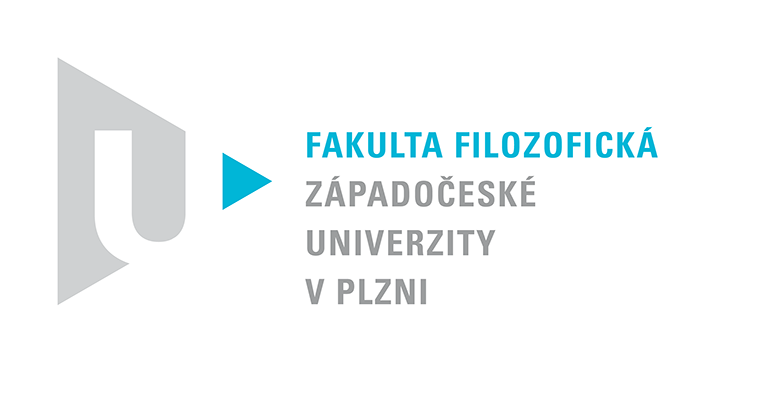 Katedra filozofiePROTOKOL O HODNOCENÍ PRÁCE